Solving Linear EquationsIn Algebra, you learned how to solve a linear equation. This course will help you apply your algebra skills to solve geometric problems. Review how to solve equations by reading the example below.1-32. One goal of this course will be to review and enhance your algebra skills. Read the Math Notes box for this lesson. Then solve for x in each equation below, show all steps leading to your solution, and check your answer.  	a.	34x − 18 = 10x – 9					b.	4x − 5 = 4x + 10c.	3(x − 5) + 2(3x + 1) = 45				d.	−2(x + 4) + 6 = −3 1-34. For each of the equations below, solve for y in terms of x.  a.	2x − 3y = 125						b.	x + 2y = 71-35. Find the area of the rectangle below. Be sure to include units in your answer.  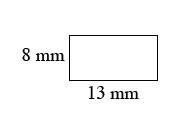 1-36. The slope of a line is a measure of its steepness and indicates whether it goes up or down from left to right. For example, the slope of the line segment A at right is , while the slope of the line segment B is . For each line segment below, find the slope. You may want to copy each line segment on graph paper in order to draw slope triangles.  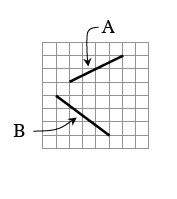 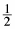 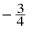 a.			b.			c.		          d.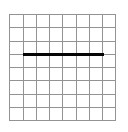 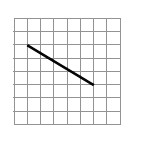 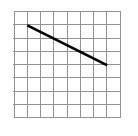 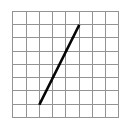 1-42. Estimate the size of each angle below to the nearest 10°. A right angle is shown for reference so you should not need a protractor.  a.					b.					     c.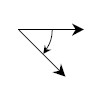 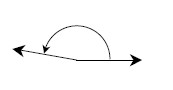 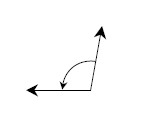 1-44. Angela had a rectangular piece of paper and then cut a rectangle out of a corner as shown below. Find the area and perimeter of the resulting shape. Assume all measurements are in centimeters.  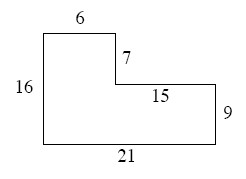 Simplify. Combine like terms on each side of the equation whenever possible.3x − 2 + 4 = x − 6Combine like terms3x + 2 = x − 6−x = −xSubtract x on both sidesKeep equations balanced. The equal sign in an equation tells you that the expressions on the left and right are balanced. Anything done to the equation must keep that balance.2x + 2 = −6Keep equations balanced. The equal sign in an equation tells you that the expressions on the left and right are balanced. Anything done to the equation must keep that balance.−2 = −2Subtract 2 on both sidesKeep equations balanced. The equal sign in an equation tells you that the expressions on the left and right are balanced. Anything done to the equation must keep that balance.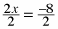 Divide both sides by 2Keep equations balanced. The equal sign in an equation tells you that the expressions on the left and right are balanced. Anything done to the equation must keep that balance.x = −4Move your x-terms to one side of the equation. Isolate all variables on one side of the equation and the constants on the other.Move your x-terms to one side of the equation. Isolate all variables on one side of the equation and the constants on the other.Move your x-terms to one side of the equation. Isolate all variables on one side of the equation and the constants on the other.Undo operations. Use the fact that addition is the opposite of subtraction and that multiplication is the opposite of division to solve for x. For example, in the equation 2x = −8 , since the 2 and the x are multiplied, then dividing both sides by 2 will get x alone.Undo operations. Use the fact that addition is the opposite of subtraction and that multiplication is the opposite of division to solve for x. For example, in the equation 2x = −8 , since the 2 and the x are multiplied, then dividing both sides by 2 will get x alone.Undo operations. Use the fact that addition is the opposite of subtraction and that multiplication is the opposite of division to solve for x. For example, in the equation 2x = −8 , since the 2 and the x are multiplied, then dividing both sides by 2 will get x alone.